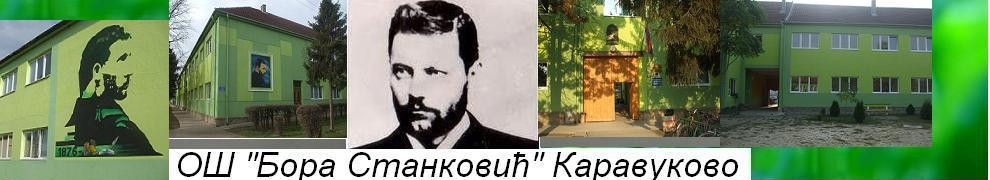 ИЗВЕШТАЈ О РЕАЛИЗАЦИЈИ РЕПУБЛИЧКЕ СМОТРЕ „ПОД ИСТИМ НЕБОМ НАШЕГ ДОМА“Смотра се налази у Календару такмичења и смотри ученика основних школа за шк. 2016/17. год.http://www.mpn.gov.rs/wp-content/uploads/2015/08/4342016.0124.16-O%C5%A0.pdfУ ОШ „Бора Станковић“ у Каравукову 28. 4. 2017. са почетком у 11.00 часова, одржана је смотра стваралаштва ученика основних школа „Под истим небом нашег дома“. Републичкој смотри су претходила школска такмичења на којима је изабрано по десет радова за сваку категорију. Укупан број школа које су послале своје радове је 64, а Републичкој смотри је присуствовала 41 школа са укупно 550 ученика. Програм смотре је реализован у периоду од 10.00 до 15.30:10.00 – 11.00  Долазак, пријем гостију  и постављање штандова11.00 – 11.45 Отварање смотре – директор школе Владимир Станчић и председница Привременог органа општине Оџаци Латинка Васиљковић Представљање чланова жиријаБиљана Златковић, директор библиотеке и музеја, ОџациГрадимир Марковић, просветни саветник, школска управа СомборЂорђе Нешић, директор музеја Милутин Миланковић у Даљу, књижевникСлободинка Бранковић, проф. ликовне културеНикола Спасић, дипломирани редитељ, мастер филмске и ТВ монтажеДегустација јела, представљање краја из којег школе долазе, оцењивање штандова12.00 – 14. 00 * Радионице за ученике (Куповина младе, Цветови, Венчаница моје баке, Девојачко штафир, Капа за чауша, Весели се кућни домаћине, Кићење капије и куће)*Музички програм – представљање школа и краја из којег долазе ученици кроз песму и игру*Спорт – игре спретности12.00 - 14.00Посета завичајној кући „Да се не заборави“Жири оцењује радове, радионице, штандове14.00 -15.00 РучакСаопштавање резултатаЖалбеУжина за децу 15.00 Подела дипломаЖири је донео коначне одлуке у периоду од 12.00 до 14.00 часова. Након саопштавања резултата, у предвиђеном периоду за жалбе од 14.00 до 15.00 није било жалби и примедби у писаној форми на одлуке жирија. У 15.30 су подељене дипломе и похвале.ДЕЖУРСТВО И ЗАДУЖЕЊА НАСТАВНИКА ЗА ВРЕМЕ ОДРЖАВАЊА РЕПУБЛИЧКЕ СМОТРЕ „ПОД ИСТИМ НЕБОМ НАШЕГ ДОМА“Руководиоц  тима за организацију смотре je директор школе Владимир Станчић, а координатор је аутор смотре Татјана Ковачев. По конкурсу на тему „Свадба некада“ , након школских селекција, стигли су радови електронским путем. Аутор смотре  Татјана Ковачев је уређивала сајт, промовисала смотру, сортирала радове, слала обавештења школама, средствима информисања и са тимом наставника договарала задужења по налогу директора школе.Задужења и активности наставника:Зорица Манић - дочек гостију и координисање рада ученица 7. Разреда које су биле у улози домаћина за сваку школу.Фискултурна сала:                                                                   Јелена Игњатић  -  дежурство и реализатор спортских активностиДејан Стојковић  - дежурство  на спортским теренимаМарија Бјељац   - дежурство Јадранка Стојковић - дежурство и спортске  активностиАлександар Јовановић - дежурствоВишенаменска просторија:Манић Лела - дежурствоМарија Ристић Ивановић- дежурствоЦветковић Милена -дежурствоШколско двориште1. Давор Димитријевић -дежурство  2. Снежана Димитријевић – дежурство  3. Станојковић Елвира- дежурствоМузички програм:Данијела Стаменковић                                         музички програмСнежана Стаменковић                                         музички програм                Марија Илић                                                              музички програмПисање диплома:Ивана Вајагић и Ивана Антић                                                                                 Директор школе Владимир Станчић                                                                                                                  _________________________________